CURRICULUM VITAE                                                           SALES MANOBJECTIVE.
To focus on the needs and demands of the sales industry to have a strong impact on the employer reviewing the job application and resume in question. Focus on your abilities, skills and goals in sales when writing your career objectives for a sales person position. SUMMARY OF QUALIFICATIONSVast experience (over seven years) of selling motorcycles of different sizes and makes Tremendous sales aptitude with huge interest in motorcycle selling Pleasant personality with extraordinary command over the language Great convincing skills and negotiation abilities Enormous information of the previous statistics and the current trends in the motorcycle sales market CORE COMPETENCIESAbility to welcome customers by greeting them and offering them assistance.Ability to direct customers by escorting them to racks and counters and suggesting items.To advise customers by providing information on products.Helping customer make selections by building customer confidence and offering suggestions and opinions.Documenting sale by creating or updating customer profile records.Processing payments by totaling purchases; processing checks, cash, and store or other.To keep clients informed by notifying them of preferred customer sales and future merchandise of potential interest.Contributing to the team effort by accomplishing related results as needed.EXPERIENCEGORTIM Uganda LTD Sales manager | 1999 – 2004Purchased auto inventory from auctions and wholesalers. Conducted appraisals Directed the reconditioning of trade-in motorcycles for resale, and assisted with new motorcycles sales. Created innovative promotional marketing strategiesHired, trained, supervised and mentored 12 sales peopleMotivated staff to meet/exceed established sales goals and objectives by developing effective sales incentives. Gave final approval on all sales, trade-ins, financing and credit arrangements. Monitored and reported sales volume, financial and business transactions. [Generated sales of 70-90 motorcycles per month.]BMK Uganda LTDSalesman Heavy Construction Machinery. | 2005– 2013Drove sales of new and used vehicles by reviewing and approving sales deals by all sales associates. Ordering new Construction Machinery inventory and negotiated with auto wholesalers to purchase used Construction Machinery. Taught employees successful sales and closing techniques. Designed and placed advertising featuring Construction Machinery inventory and appeared in dealership television commercials.Created promotional marketing strategies to stimulate sales growth such as off-site tent sales events, special finance mailers and a first time buyer program. Developed strong customer relations, appraised trade-ins, orchestrated financing, and gave final approval of all sales. Provided highest standards of customer satisfaction and quality service at all times.EDUCATIONAL BACKGROUNDGulfjobseeker.com CV No: 1298436Mobile +971505905010 / +971504753686 To get contact details of this candidatesSubmit request through Feedback Linkhttp://www.gulfjobseeker.com/feedback/submit_fb.phpNationality         :    UgandanDate of 	Birth     :    29th June 1974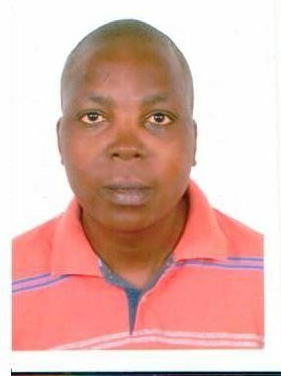 DBANdenje University                                               1997-1999U.A.C.E                         Rutoma Secondary School                                    1994 - 1996           U.C.E                             Katerero Secondary                                               1990 - 1994P.L.E                              Nabbingo Primary School                                     1982 - 1989     